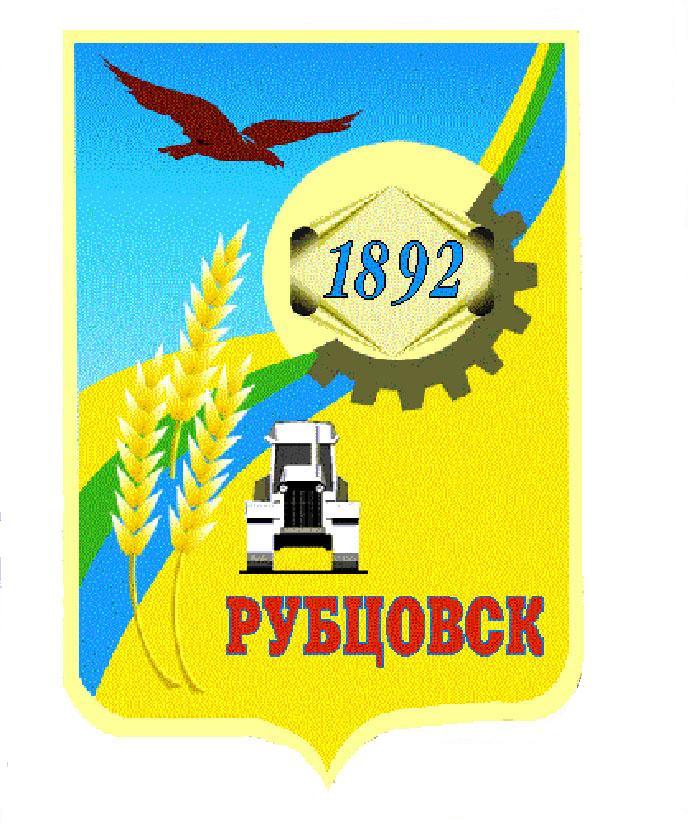 Администрация города Рубцовска Алтайского краяПОСТАНОВЛЕНИЕ27.05.2022  № 1510Об утверждении Положения о размещении гаражей, являющихся некапитальными сооружениями, и мест стоянки технических или других средств передвижения инвалидов на территории муниципального образования город Рубцовск Алтайского краяВ соответствии со статьями 39.36-1 Земельного кодекса РФ, статьей 15 Федерального закона от 24.11.1995 № 181-ФЗ «О социальной защите инвалидов в Российской Федерации», постановлением Правительства Алтайского края от 27.09.2021 № 355 «Об утверждении Порядка утверждения схемы размещения гаражей, являющихся некапитальными сооружениями, и мест стоянки технических или других средств передвижения инвалидов вблизи их места жительства на землях или земельных участках, находящихся в государственной или муниципальной собственности, на территории Алтайского края», статьями 56, 57 Устава муниципального образования город Рубцовск Алтайского края, ПОСТАНОВЛЯЮ:1. Утвердить Положение о размещении гаражей, являющихся некапитальными сооружениями, и мест стоянки технических или других средств передвижения инвалидов на территории муниципального образования город Рубцовск Алтайского края (приложение).2. Опубликовать настоящее постановление в газете «Местное время» и разместить на официальном сайте Администрации города Рубцовска Алтайского края в информационно-телекоммуникационной сети «Интернет».3. Настоящее постановление вступает в силу после опубликования в газете «Местное время».4. Контроль за исполнением настоящего постановления возложить на первого заместителя Главы Администрации города Рубцовска – председателя комитета по финансам, налоговой и кредитной политике Пьянкова В.И.ПРИЛОЖЕНИЕ к постановлению Администрациигорода Рубцовска Алтайского краяот  27.05.2022  №  1510Положение о размещении гаражей, являющихся некапитальными сооружениями, и мест стоянки технических или других средств передвижения инвалидов на территории муниципального образования город Рубцовск Алтайского края Общие положения1.1. Положение о размещении гаражей, являющихся некапитальными сооружениями, и мест стоянки технических или других средств передвижения инвалидов на территории муниципального образования город Рубцовск Алтайского края (далее – Положение) устанавливает правила размещения гаражей, являющихся некапитальными сооружениями (далее – некапитальный гараж), и мест стоянки технических или других средств передвижения инвалидов вблизи их постоянного места жительства на землях или земельных участках, находящихся в государственной или муниципальной собственности (далее – земли, земельный участок) на территории муниципального образования город Рубцовск Алтайского края (далее – город Рубцовск).1.2 Для целей настоящего Положения водятся следующие понятия:некапитальный гараж – некапитальное сооружение, которое не имеет прочной связи с землей и конструктивные характеристики которого позволяют осуществить его перемещение и (или) демонтаж и последующую сборку без несоразмерного ущерба назначению и без изменения основных характеристик сооружения, используемое для размещения транспортных средств в личных целях, несвязанных с осуществлением предпринимательской деятельности;физическое лицо – лицо, изъявившее желание установить (разместить) некапитальный гараж;инвалид – лицо, имеющее любую группу инвалидности или категорию «ребенок-инвалид», установленную в соответствии с действующим законодательством, и имеющее право на использование земель или земельного участка, находящегося в государственной или муниципальной собственности для возведения гаража, являющегося некапитальным сооружением, либо стоянки технических или других средств передвижения инвалида вблизи их места жительства без предоставления земельного участка и установления сервитута, публичного сервитута.1.3. Размещение некапитального гаража на территории города Рубцовска осуществляется на платной основе на основании договора на размещение некапитального гаража, заключаемого владельцем некапитального гаража с Администрацией города Рубцовска Алтайского края (далее – Администрация города), в соответствии с гражданским и земельным законодательством, в порядке, предусмотренном разделами IV, V настоящего Положения, за исключением случаев, предусмотренных пунктом 1.4 настоящего Положения.1.4. Размещение некапитального гаража для хранения автотранспортного средства инвалида или других средств передвижения инвалидов на территории города Рубцовска осуществляется бесплатно на основании разрешения, выдаваемого Администрацией города в порядке, предусмотренном разделом V I настоящего Положения.1.5. Предоставление права на использование земель или земельного участка для размещения объектов, указанных в пунктах 1.3, 1.4 настоящего Положения, возможно при условии включения таких объектов в схему размещения гаражей, являющихся некапитальными сооружениями, и мест стоянки технических или других средств передвижения инвалидов на территории города Рубцовска (далее – Схема размещения некапитальных гаражей), ведение которой осуществляется в порядке, предусмотренном разделом III настоящего Положения.1.6. Право на использование земель или земельных участков для размещения объектов, указанных в пунктах 1.3, 1.4 настоящего Положения, предоставляется физическому лицу или инвалиду, осуществляющим вождение транспортного средства. В случае, если инвалид нуждается в постоянном постороннем уходе (опеке), право на использование земель или земельного участка для размещения объектов, указанных в пункте 1.4 настоящего Положения, предоставляется лицу, являющемуся опекуном инвалида или его законным представителем, установленному в соответствии с действующим законодательством, осуществляющим вождение транспортного средства.1.7. Размещение объектов, указанных в пункте 1.3, 1.4 настоящего Положения, осуществляется вблизи постоянного места жительства физического лица или инвалида с учетом градостроительных норм.1.8. Для размещения объектов, указанных в пунктах 1.3, 1.4 настоящего Порядка, физическому лицу или инвалиду может быть предоставлено не более одного места. 1.9. Настоящим Положением установлены предельные габаритные размеры для одного некапитального гаража: в плане не более 4х7 метра, высота не более    в коньке.II. Инвентаризация некапитальных гаражей2.1. Под инвентаризацией некапитальных гаражей в настоящем Положении понимается определение местоположения ранее размещенного некапитального гаража, внесение сведений о его местоположении в информационную систему обеспечения градостроительной деятельности. Определение местоположения некапитального гаража осуществляется кадастровым инженером путем выполнения геодезической съемки с установлением координат характерных точек некапитального гаража. Результатом инвентаризации является документ – контрольно-геодезическая съемка некапитального гаража с указанием координат его характерных точек, сведения о которых внесены в информационную систему обеспечения градостроительной деятельности.2.2. Проведенная инвентаризация в отношении некапитального гаража является основанием для последующего включения его в схему размещения некапитальных гаражей в соответствии с разделом III настоящего положения.2.3. Инвентаризация некапитальных гаражей производится уполномоченным органом Администрации города в отношении массивов таких гаражей на территории города Рубцовска за счет средств бюджета муниципального образования город Рубцовск Алтайского края (далее –бюджет города Рубцовска). Допускается проведение  инвентаризации одного (нескольких) некапитального гаража по инициативе и за счет его (их) владельца. Проведение уполномоченным органом Администрации города инвентаризации некапитальных гаражей, расположенных в едином массиве, проводится однократно для всех гаражей этого массива. Повторная инвентаризация некапитальных гаражей в данном массиве, в том числе и по инициативе владельца гаража не допускается.2.4. Проведение инвентаризации некапитальных гаражей, сведения, о координатах характерных точек которых ранее были внесены в информационную систему обеспечения градостроительной деятельности, допускается без привлечения кадастрового инженера.2.5. Инвентаризация некапитальных гаражей проводится ежегодно в объеме средств, предусмотренных на эти цели в бюджете города Рубцовска.III. Порядок разработки  и ведения схемы размещения некапитальных гаражей3.1. Для приобретения права на использование земель или земельного участка для размещения некапитального гаража либо места стоянки технических или других средств передвижения инвалидов (далее – Объекты) физическим лицом или инвалидом (далее – заявитель) подается заявление о включении в схему размещения некапитальных гаражей места размещения Объекта с целью заключения договора на размещение некапитального гаража или с целью выдачи разрешения на размещение некапитального гаража или разрешения для стоянки транспортных и иных средств передвижения инвалидов (далее – заявление).Заявление подается или направляется в Администрацию города по выбору заявителя лично или посредством почтовой связи на бумажном носителе либо в форме электронных документов с использованием информационно-телекоммуникационной сети «Интернет».3.2. В заявлении указывается:1) фамилия, имя и (при наличии) отчество, место жительства заявителя и реквизиты документа, удостоверяющего его личность;2) фамилия, имя и (при наличии) отчество представителя заявителя и реквизиты документа, подтверждающего его полномочия, - в случае, если заявление подается представителем заявителя;3) почтовый адрес и (или) адрес электронной почты, номер телефона для связи с заявителем или представителем заявителя;4) цель использования земель или земельного участка;5) площадь земель или земельного участка; 6) кадастровый номер земельного участка (указывается в случае, если планируется использование образованного земельного участка или его части);7) кадастровый номер квартала (указывается в случае, если планируется размещение объекта на землях, кадастровый учет которых в установленном порядке не осуществлен);8) срок использования земель или земельного участка, который не может превышать 5 лет.3.3. К заявлению прилагаются:1) документ, удостоверяющий личность заявителя;2) документ, удостоверяющий личность представителя заявителя, и документ, подтверждающий полномочия представителя заявителя (в случае, если заявление подается представителем заявителя);3) схема расположения земельного участка: для гаражей, которые планируется разместить - схема границ предполагаемых к использованию земель или части земельного участка на кадастровом плане территории с указанием координат характерных точек границ территории с использованием системы координат, применяемой при ведении Единого государственного реестра недвижимости;  для ранее размещенного гаража - контрольно-геодезическая съемка некапитального гаража с указанием координат его характерных точек, выполненная в результате инвентаризации некапитальных гаражей по инициативе владельца гаража. 4) водительское удостоверение на имя заявителя либо, если заявителем является инвалид, нуждающийся в постоянном постороннем уходе и над которым в соответствии с действующим законодательством установлена опека, на имя опекуна инвалида;5) документ, подтверждающий инвалидность (в случае, если заявление подается инвалидом или его опекуном); 6) документ, подтверждающий опеку над инвалидом, который нуждается в постоянном постороннем уходе (опеке).3.4. Документы, указанные в пункте 3.3 настоящего Положения представляются в надлежащим образом заверенных копиях, либо в копиях с одновременным представлением оригиналов, которые после проверки соответствия копий оригиналам возвращаются заявителю. 3.5.  Срок рассмотрения заявления заинтересованных лиц о включении в схему размещения уполномоченным органом Администрации города не должен превышать 30 дней с момента их регистрации. В течение указанного срока уполномоченный орган Администрации города осуществляет проверку представленных документов на предмет наличия документов, указанных в пункте 3.3 настоящего Положения и отсутствия оснований для отказа во внесении Объекта в Схему размещения некапитальных гаражей, указанных в пункте 3.9. В случае выявления оснований для отказа во внесении Объекта в Схему размещения некапитальных гаражей, заявителю направляется соответствующее извещение. В случае отсутствия оснований для отказа во внесении Объекта в Схему размещения некапитальных гаражей, заявитель уведомляется о подготовке  плана территориального размещения некапитального гаража либо плана территориального размещения места стоянки технических или других средств передвижения инвалидов (далее – План территориального размещения объекта) с целью дальнейшего внесения Объекта в Схему размещения некапитальных гаражей. 	3.6. После направления уведомления заявителя о подготовке  Плана территориального размещения объекта, а также в случае проведения уполномоченным органом Администрации города инвентаризации массива некапитальных гаражей, уполномоченный орган Администрации города подготавливает План территориального размещения объекта и обеспечивает его согласование с отраслевым (функциональным) органом Администрации города в сфере жилищно-коммунального хозяйства, и с организациями - балансодержателями инженерных коммуникаций, отраженных в дежурной карте города Рубцовска и проходящих вблизи планируемого места размещения объекта. План территориального размещения объекта утверждается заместителем Главы Администрации города, курирующим градостроительную сферу.3.7. На основании согласованных и утвержденных Планов территориального размещения объектов Администрацией города утверждается Схема размещения некапитальных гаражей, либо данные Объекты вносятся в утвержденную Схему размещения некапитальных гаражей.3.8. Внесение изменений в Схему размещения некапитальных гаражей осуществляется в срок не превышающий 6 месяцев с даты инвентаризации таких гаражей и утверждения Плана территориального размещения объекта.3.9. Администрация города принимает решение об отказе во внесении Объекта в Схему размещения некапитальных гаражей, либо в предоставлении права на использование земель или земельного участка при наличии оснований, предусмотренных статьей 3916 Земельного кодекса Российской Федерации, пунктом 11 Порядка утверждения схемы размещения гаражей, являющихся некапитальными сооружениями, и мест стоянки технических или других средств передвижения инвалидов вблизи их места жительства на землях или земельных участках, находящихся в государственной или муниципальной собственности, на территории Алтайского края, утвержденным постановлением Правительства Алтайского края от 27.09.2021 № 355, а также в следующих случаях:1) заявление подано с нарушением требований, установленных настоящим Положением, либо к заявлению не приложены документы, указанные в пункте 2.3 настоящего Положения;2) выявление в представленных заявителем документах недостоверной, искаженной или неполной информации;3) с заявлением обратилось ненадлежащее лицо;4) место размещения некапитального гаража или место для стоянки технических или других средств передвижения инвалидов не предусмотрено Схемой размещения некапитальных гаражей или не соответствует такой схеме;5) на испрашиваемое место размещения объекта ранее подано заявление, по которому уполномоченным органом решение не принято;6) имеется ранее заключенный с иным лицом договор на размещение некапитального гаража, или иному лицу выдано в соответствии с настоящим Положением разрешение на использование земель или земельного участка.IV. Порядок заключения договора на размещение некапитального гаража4.1. После включения в Схему размещения некапитальных гаражей свободного места размещения некапитального гаража уполномоченный орган Администрации города обеспечивает опубликование извещения о планируемом заключении договора на размещение некапитального гаража (далее – Извещение) в газете «Местное время» и размещения Извещения на официальном сайте Администрации города в информационно-телекоммуникационной сети «Интернет».4.2. В извещении указываются: 1) кадастровый номер квартала и (или) земельного участка (при его наличии), описание местоположения и площадь земель в соответствии со схемой расположения земельного участка;2) информация о праве граждан, заинтересованных в использовании земель или земельного участка для указанных целей, в течение 30 дней соответственно со дня опубликования и размещения извещения подавать заявления о намерении участвовать в аукционе на право заключения договора на размещение некапитального гаража;3) адрес и время приема граждан для ознакомления со схемой расположения земельного участка;4) адрес и способ подачи заявлений, указанных в подпункте 2 настоящего пункта.4.3. Граждане, которые заинтересованы в заключении договора на размещение некапитального гаража, вправе в течение 30 дней со дня опубликования Извещения подавать заявления о намерении участвовать в аукционе.4.4. Если по истечении 30 дней со дня опубликования Извещения заявления иных граждан о намерении участвовать в аукционе не поступили, Администрация города заключает договор на размещение некапитального гаража с заявителем.4.5. В случае если заявителем в течение года со дня внесения в Схему размещения некапитальных гаражей свободного места размещения некапитального гаража не подписан договор на размещение некапитального гаража, считается, что заявитель отказался от заключения данного договора. На усмотрение Администрации города данное место размещения некапитального гаража может быть исключено из Схемы размещения некапитальных гаражей, либо в отношении его может быть заключен договор с иным лицом, определенным в результате торгов на право заключения договора на размещение некапитального гаража.4.6. В случае поступления в течение 30 дней со дня опубликования извещения заявлений иных граждан о намерении участвовать в аукционе Администрация города принимает решение об отказе в заключении договора на размещение некапитального гаража без проведения аукциона лицу, обратившемуся с заявлением о заключении договора на размещение некапитального гаража, и о проведении аукциона на право заключения договора на размещение некапитального гаража.Проведение аукциона на право заключения договора на размещение некапитального гаража осуществляется в порядке, предусмотренном разделом V настоящего Положения.4.7. Для некапитальных гаражей, включенных в Схему размещения некапитальных гаражей в результате проведенной инвентаризации, извещение о планируемом заключении договора на размещение некапитального гаража не осуществляется. После внесения места размещения некапитального гаража в Схему размещения некапитальных гаражей с владельцем гаража заключается договор на размещение такого гаража.4.8. По договору на размещение некапитального гаража взимается плата, рассчитываемая в соответствии с порядком определения платы за использование земель или земельного участка для размещения гражданами гаражей, являющимися некапитальными сооружениями, установленным постановлением Правительством Алтайского края (для земель и земельных участков, находящихся в собственности Алтайского края, в государственной собственности), либо постановлением Администрации города (для земельных участков, находящихся в муниципальной собственности).Указанная плата подлежит зачислению в доход местного бюджета.4.9. После размещения некапитального гаража лицо, с которым заключен договор на размещение некапитального гаража, в месячный срок со дня заключения договора обязано выполнить контрольно-геодезическую съемку и представить её в Администрацию города для отображения некапитального гаража в информационной системе обеспечения градостроительной деятельности.4.10. Договор на размещение некапитального гаража может быть досрочно прекращен по соглашению сторон либо по инициативе Администрации города в одностороннем порядке в случаях:1) неиспользования земель или земельного участка в течение 12 месяцев со дня заключения договора на размещение некапитального гаража;2) планируемого использования земельного участка или земель, на котором размещен некапитальный гараж, в целях  размещения объектов капитального строительства, инженерных коммуникаций, улично-дорожной сети, проведения благоустройства территорий;3) неисполнения владельцем условий договора на размещение некапитального гаража, в том числе невнесения платы более двух раз подряд по истечении установленного Договором срока платежа;4) непредставления в месячный срок со дня размещения некапитального гаража контрольно-геодезической съемки места размещения гаража;5) несоответствия размещенного гаража Схеме размещения некапитальных гаражей.4.11. При смене владельца некапитального гаража новый владелец такого гаража имеет преимущественное право на заключение договора на размещение некапитального гаража в пределах срока ранее действующего договора с предыдущим владельцем на тех же условиях без проведения торгов по письменным заявлениям нового и предыдущего владельца, направленным в Администрацию города, с приложением копии документа, подтверждающего смену владельца. V. Порядок проведения аукциона на право заключения договора на размещение некапитального гаража	5.1. Договор на размещение некапитального гаража в случае, предусмотренном пунктом 4.6 настоящего Положения, заключается путем проведения торгов, проводимых в форме открытого аукциона на право заключения соответствующего договора (далее - аукцион).5.2. Решение о проведении аукциона принимается уполномоченным органом Администрации города, который выступает также организатором аукциона.5.3. Организатор аукциона разрабатывает и утверждает извещение о проведении аукциона, устанавливает время, место и порядок проведения аукциона, форму заявки на участие в аукционе, порядок и сроки подачи заявок на участие в аукционе, определяет начальную цену предмета аукциона, величину повышения начальной цены предмета аукциона («шаг аукциона»), размер задатка, порядок внесения и возврата задатка.Размер задатка устанавливается в размере ста процентов начальной цены предмета аукциона. «Шаг аукциона» устанавливается в пределах двадцати процентов начальной цены предмета аукциона.5.4. Начальной ценой предмета аукциона на право заключения договора на размещение некапитального гаража является размер годовой платы за размещение некапитального гаража, рассчитываемый в соответствии с порядком определения платы за использование земель или земельного участка для размещения гражданами гаражей, являющимися некапитальными сооружениями, установленным постановлением Правительства Алтайского края (для земель и земельных участков, находящихся в собственности Алтайского края либо в государственной собственности), либо постановлением Администрации города Рубцовска (для земельных участков, находящихся в муниципальной собственности).5.5. По результатам аукциона определяется ежегодный размер платы за использование земель или земельного участка.5.6. Уполномоченный орган Администрации города не менее чем за 30 календарных дней до дня проведения аукциона обеспечивает размещение извещения о проведении аукциона на официальном сайте Администрации города в информационно-телекоммуникационной сети «Интернет» (далее – официальный сайт).5.7. Извещение о проведении аукциона должно содержать сведения:1) об организаторе аукциона и о реквизитах решения о проведении аукциона;2) о месте, дате, времени и порядке проведения аукциона;3) о предмете аукциона (в том числе о границах, местоположении, площади земель или земельного участка для размещения некапитального гаража, кадастровом номере земельного участка (при наличии), номере кадастрового квартала (в случае если земельный участок не поставлен на государственный кадастровый учет), сроке размещения объекта, об ограничениях прав);4) о начальной цене предмета аукциона;5) о «шаге аукциона»;6) о форме заявки на участие в аукционе, порядке ее приема, об адресе места приема, о дате и времени начала и окончания приема заявок на участие в аукционе, о порядке и сроке отзыва заявок на участие в аукционе;7) о размере задатка, порядке его внесения участниками аукциона и возврата им задатка, банковских реквизитах счета для перечисления задатка.Обязательным приложением к размещенному на официальном сайте извещению о проведении аукциона является проект договора на размещение некапитального гаража.5.8. Администрация города вправе отказаться от проведения аукциона не позднее, чем за 3 календарных дня до дня проведения аукциона.Извещение об отказе в проведении аукциона размещается на официальном сайте организатором аукциона в течение 3 дней со дня принятия данного решения. Организатор аукциона в течение 3 дней со дня принятия решения об отказе в проведении аукциона направляет соответствующие уведомления участникам аукциона об отказе в проведении аукциона и возвращает его участникам внесенные задатки.	5.9. Для участия в аукционе заявители лично либо через своего уполномоченного представителя представляют организатору аукциона в установленный в извещении о проведении аукциона срок следующие документы:1) заявку на участие в аукционе по установленной организатором аукциона форме, с указанием банковских реквизитов счета заявителя для возврата задатка;2) копии документов, удостоверяющих личность заявителя. В случае подачи заявки лично заявитель предъявляет оригинал документа, удостоверяющего его личность;3) документ, удостоверяющий права (полномочия) представителя заявителя, если с заявкой обращается представитель заявителя;4) документы, подтверждающие внесение задатка заявителем;5) копию водительского удостоверения на имя заявителя.5.10. Прием документов прекращается не ранее чем за 5 дней до дня проведения аукциона.5.11. Один заявитель вправе подать только одну заявку на участие в аукционе.5.12. Заявка на участие в аукционе, поступившая по истечении срока приема заявок, возвращается заявителю в день ее поступления.5.13. Заявитель имеет право отозвать принятую организатором аукциона заявку на участие в аукционе до дня окончания срока приема заявок, уведомив об этом в письменной форме организатора аукциона.Организатор аукциона обязан возвратить заявителю внесенный им задаток на расчетный счет, указанный в заявке, в течение 3 рабочих дней со дня поступления уведомления об отзыве заявки. В случае отзыва заявки заявителем позднее дня окончания срока приема заявок задаток возвращается в порядке, установленном для участников аукциона.5.14. Заявитель не допускается к участию в аукционе в следующих случаях:1) непредставления необходимых для участия в аукционе документов или представления недостоверных сведений;2) непоступления задатка на дату рассмотрения заявок на участие в аукционе;3) наличия у участника аукциона задолженности по уплате налогов, сборов, пеней, штрафов (за исключением сумм, на которые предоставлены отсрочка, рассрочка, инвестиционный налоговый кредит в соответствии с законодательством Российской Федерации, по которым имеется вступившее в законную силу решение суда о признании обязанности участника аукциона по уплате этих сумм исполненной или которые признаны безнадежными к взысканию в соответствии с законодательством Российской Федерации о налогах и сборах), что подтверждается справкой об отсутствии задолженности, с даты выдачи которой прошло не более 14 календарных дней на момент подачи заявки;4) наличия на день рассмотрения заявок задолженности по всем видам ранее заключенных договоров с Администрацией города.5.15. Организатор аукциона ведет протокол рассмотрения заявок на участие в аукционе, который содержит сведения о заявителях, допущенных к участию в аукционе и признанных участниками аукциона, датах подачи заявок, внесенных задатках, а также сведения о заявителях, не допущенных к участию в аукционе, с указанием причин отказа в допуске к участию в нем. Заявитель, признанный участником аукциона, становится участником аукциона с даты подписания организатором аукциона протокола рассмотрения заявок на участие в аукционе. Протокол рассмотрения заявок на участие в аукционе подписывается организатором аукциона не позднее, чем в течение 1 рабочего дня со дня их рассмотрения, и размещается на официальном сайте не позднее, чем на следующий день после дня подписания протокола.5.16. Заявители, признанные участниками аукциона, и заявители, не допущенные к участию в аукционе, уведомляются о принятых в отношении них решениях письменно не позднее 1 рабочего дня, следующего за днем оформления данного решения протоколом рассмотрения заявок на участие в аукционе.5.17. Организатор аукциона обязан вернуть заявителю, не допущенному к участию в аукционе, внесенный им задаток в течение 3 рабочих дней со дня оформления протокола рассмотрения заявок на участие в аукционе.5.18. Аукцион признается несостоявшимся в следующих случаях:1) по окончании срока подачи заявок на участие в аукционе не подано ни одной заявки на участие в аукционе или на основании результатов рассмотрения заявок на участие в аукционе принято решение об отказе в допуске к участию в аукционе всех заявителей;2) на основании результатов рассмотрения заявок на участие в аукционе принято решение о допуске к участию в аукционе и признании участником аукциона только одного заявителя;3) по окончании срока подачи заявок на участие в аукционе подана только одна заявка на участие в аукционе, и такая заявка и заявитель, подавший указанную заявку, соответствуют всем требованиям и указанным в извещении о проведении аукциона условиям аукциона;4) если в аукционе участвовал только один участник или на аукцион не явилось ни одного участника при допуске к участию в аукционе двух и более участников, либо после троекратного объявления предложения о начальной цене предмета аукциона не поступило ни одного предложения о цене предмета аукциона, которое предусматривало бы более высокую цену предмета аукциона.5.19. В случае, если только один заявитель признан участником аукциона и аукцион признан несостоявшимся, уполномоченный орган Администрации города в течение 10 дней со дня подписания протокола рассмотрения заявок на участие в аукционе обязан направить такому заявителю два экземпляра подписанного проекта договора на размещение некапитального гаража. При этом договор на размещение некапитального гаража заключается по начальной цене предмета аукциона.5.20. В случае, если по окончании срока подачи заявок на участие в аукционе подана только одна заявка на участие в аукционе и аукцион признан несостоявшимся, уполномоченный орган в течение 10 дней со дня рассмотрения указанной заявки обязан направить такому заявителю два экземпляра подписанного проекта договора на размещение некапитального гаража. При этом договор на размещение некапитального гаража заключается по начальной цене предмета аукциона.5.21. Аукцион проводится в указанном в извещении о проведении аукциона месте, в назначенные день и время. Непосредственно перед началом проведения аукциона осуществляется регистрация участников, явившихся на торги, и (или) их представителей. При регистрации участникам аукциона или их представителям в соответствии с их порядковым номером в протоколе рассмотрения заявок на участие в аукционе выдаются пронумерованные карточки (далее - карточка).5.22. Аукцион начинается с объявления аукционистом начала проведения аукциона (лота), номера лота (в случае проведения аукциона по нескольким лотам), предмета аукциона, начальной цены аукциона (цены лота), «шага аукциона».Аукцион проводится путем повышения начальной цены аукциона на «шаг аукциона».Участник аукциона после объявления аукционистом цены предмета аукциона, повышенной в соответствии с «шагом аукциона», поднимает карточку в случае, если он согласен заключить договор на размещение некапитального гаража по объявленной цене.Аукционист объявляет номер карточки участника торгов, который первым поднял карточку после объявления предложенной цены предмета аукциона, повышаемой в соответствии с «шагом аукциона».Аукцион считается оконченным, если после троекратного объявления аукционистом следующей повышенной в соответствии с «шагом аукциона» цены предмета аукциона ни один участник аукциона не поднял карточку. В этом случае аукционист объявляет об окончании проведения аукциона (лота), последнее предложение о цене предмета аукциона, номер карточки победителя аукциона.5.23. Победителем аукциона признается лицо, предложившее наибольший размер ежегодной платы за использование земель или земельного участка.5.24. Результаты аукциона оформляются протоколом, подписываемым победителем аукциона и организатором торгов. Протокол о результатах аукциона составляется в двух экземплярах, один из которых передается победителю аукциона, а второй остается у организатора аукциона. В протоколе указываются:1) сведения о месте, дате и времени проведения аукциона;2) предмет аукциона;3) сведения об участниках аукциона, о начальной цене предмета аукциона, последнем и предпоследнем предложениях о цене предмета аукциона;4) фамилия, имя и (при наличии) отчество, место жительства победителя аукциона и иного участника аукциона, который сделал предпоследнее предложение о цене предмета аукциона;5) сведения о последнем предложении о цене предмета аукциона (размере ежегодной платы за использование земель или земельного участка).	5.25. Протокол о результатах аукциона размещается на официальном сайте в течение 1 рабочего дня со дня подписания данного протокола.5.26. Договор на размещение некапитального гаража заключается с победителем аукциона или единственным принявшим участие в аукционе его участником не ранее, чем через 10 дней со дня размещения протокола о результатах аукциона на официальном сайте.5.27. В течение 3 рабочих дней со дня подписания протокола о результатах аукциона организатор аукциона обязан возвратить задатки лицам, участвовавшим в аукционе, но не победившим в нем, и лицам, не явившимся для участия в аукционе, на счета, указанные ими в заявках.5.28. Уполномоченный орган направляет победителю аукциона или единственному принявшему участие в аукционе его участнику два экземпляра подписанного проекта договора на размещение некапитального гаража в течение 10 дней со дня составления протокола о результатах аукциона. При этом договор на размещение некапитального гаража заключается по цене, предложенной победителем аукциона, или в случае заключения указанного договора с единственным принявшим участие в аукционе его участником по начальной цене предмета аукциона. 5.29. Задаток, внесенный победителем аукциона, задаток, внесенный иным лицом, с которым заключается договор на размещение некапитального гаража, засчитываются в оплату по данному договору. Задатки, внесенные этими лицами, не представившими подписанный договор на размещение некапитального гаража в течение 30 дней со дня направления им проекта соответствующего договора, не возвращаются.5.30. В случае, если в течение 30 дней со дня направления победителю аукциона проекта договора на размещение некапитального гаража победитель аукциона не представил в уполномоченный орган подписанный договор, уполномоченный орган предлагает заключить договор участнику аукциона, который сделал предпоследнее предложение о цене предмета аукциона, по цене, предложенной победителем аукциона, и направляет ему два экземпляра подписанного проекта соответствующего договора.5.31. Организатор аукциона вправе объявить о проведении повторного аукциона в следующих случаях:1) если в течение 30 дней со дня направления участнику аукциона, сделавшему предпоследнее предложение о цене предмета аукциона, двух экземпляров подписанного проекта договора на размещение некапитального гаража, этот участник не представил в уполномоченный орган подписанный им договор;2) если аукцион был признан несостоявшимся и лицо, подавшее единственную заявку на участие в аукционе, заявитель, признанный единственным участником аукциона, или единственный принявший участие в аукционе его участник (при наличии указанных лиц) в течение 30 календарных дней со дня направления им проекта договора на размещение некапитального гаража не представили подписанный договор в уполномоченный орган.Условия повторного аукциона могут быть изменены.VI. Порядок выдачи разрешения на использование земель или земельного участка для размещения некапитального гаража либо для стоянки технических или других средств передвижения инвалидов вблизи их места жительства6.1. После включения в Схему размещения некапитальных гаражей нового места размещения некапитального гаража либо для стоянки технических или других средств передвижения инвалидов вблизи их места жительства уполномоченный орган Администрации города обеспечивает подготовку решения о выдаче разрешения на размещение такого Объекта. 6.2. Разрешение на использование земель или земельного участка для размещения Объекта оформляется в виде постановления Администрации города.6.3. Срок действия разрешения на использование земель или земельного участка для размещения Объекта - 5 лет. При этом срок действия разрешения ограничивается сроком действия водительского удостоверения, а также периодом, на который установлена инвалидность. 6.4. Разрешение на использование земель или земельного участка для размещения Объекта должно содержать:1) фамилию, имя и (при наличии) отчество заявителя;2) кадастровый номер земельного участка в случае, если планируется использование всего земельного участка или части земельного участка, или кадастровый номер квартала в случае, если планируется использование земель;3) площадь земель или земельного участка;4) адрес земельного участка или при отсутствии адреса иное описание местоположения такого земельного участка;5) срок размещения объекта;6) требования к размещению Объекта;7) указание о необходимости выполнения и предоставления в Администрацию города контрольно-геодезической съемки размещенного Объекта в срок, не превышающий 1 месяца со дня его размещения.С решением о выдаче разрешения заявителю выдается схема расположения земельного участка (границ территории для размещения некапитального гаража либо для стоянки технических или других средств передвижения инвалидов).6.5. Разрешение на использование земель или земельного участка для размещения Объекта может быть досрочно прекращено по соглашению сторон либо по инициативе Администрации города в одностороннем порядке в случаях:1) утраты оснований для использования земель или земельного участка для размещения Объекта;2) планируемого использования земельного участка или земель, на котором размещен Объект, в целях  размещения объектов капитального строительства, инженерных коммуникаций, улично-дорожной сети, проведение благоустройства территорий;3) неиспользования земель или земельного участка в течение 12 месяцев со дня принятия разрешения на использование земель или земельного участка для размещения Объекта;4) непредоставления в месячный срок со дня размещения Объекта контрольно-геодезической съемки объекта;5) несоответствия размещенного Объекта Схеме размещения некапитальных гаражей, разрешению на использование земель или земельного участка для размещения Объекта, нарушение требований разрешения на использование земель или земельного участка для размещения Объекта.VII. Заключительные положения7.1. Уполномоченным органом Администрации города, ответственным за проведение инвентаризации, подготовкой, согласованием, внесением изменений в Схему размещения некапитальных гаражей, Планов территориального размещения объекта, осуществлением публикаций и размещений извещений о возможном заключении договора на размещение некапитальных гаражей, внесение сведений о размещенных Объектах в информационную систему обеспечения градостроительной деятельности является комитет Администрации города по архитектуре и градостроительству.7.2. Уполномоченным органом Администрации города, ответственным за заключение договора на размещение некапитальных гаражей, обеспечение приема платежей по договору на размещение некапитальных гаражей, подготовкой и проведением аукциона на право заключения договора на размещение некапитальных гаражей является комитет Администрации города по управлению имуществом.7.3. Договор на размещение некапитального гаража заключается с владельцем данного объекта на новый срок без проведения торгов, если на день обращения за заключением нового договора на размещение некапитального гаража одновременно соблюдаются следующие условия:1) размещение объекта предусмотрено Схемой;2) не истек срок действия ранее заключенного договора на размещение некапитального гаража либо такой договор не был досрочно расторгнут по основаниям, предусмотренным настоящим Положением;3) в период действия ранее заключенного договора на размещение некапитального гаража отсутствовали неоднократные нарушения условий договора;4) не имеется задолженности по плате за размещение некапитального гаража;5) отсутствуют иные предусмотренные законодательством и настоящим Положением основания для отказа в заключении договора на размещение некапитального гаража.7.4. По окончании срока действия договора на размещение некапитального гаража, заключенного по результатам торгов, плата за размещение некапитального гаража рассчитывается в соответствии с порядком определения платы за использование земель или земельного участка для размещения гражданами гаражей, являющимися некапитальными сооружениями, установленным постановлением Правительства Алтайского края (для земель и земельных участков, находящихся в собственности Алтайского края либо в государственной собственности), либо постановлением Администрации города Рубцовска (для земельных участков, находящихся в муниципальной собственности).7.5. Некапитальный гараж, размещенный в отсутствие законных оснований, либо размещаемый по истечении срока действия договора на размещение некапитального гаража или разрешения на использование земель или земельного участка или в случае досрочного прекращения действия таких договора или разрешения, подлежит демонтажу владельцем некапитального гаража и за его счет. 7.6. Владелец некапитального гаража обязан обеспечивать постоянный уход за его внешним видом: поддерживать лакокрасочное покрытие фасадов, содержать составные элементы гаража в работоспособном состоянии, исключать доступ в гараж посторонних лиц, производить уборку прилегающей территории в соответствии с Правилами благоустройства города Рубцовска.Начальник отдела по организацииуправления и работе с обращениями Администрации города Рубцовска Алтайского края                                                                                     А.В. ИнютинаГлава города РубцовскаД.З. Фельдман